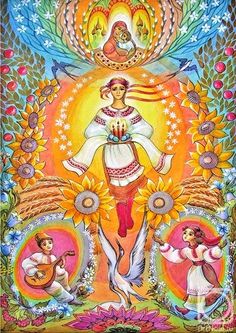 









«Мій сонячний дім – моя Україна»
                                   Для учнів 3 ― 4 класів


                                          Сценарій підготувала вчитель
                                          НВК «Школа-ліцей «Оріяна» 
                                          Сихівського р-ну м. Львова
                                          Прийма Галина Зеновіївна                                  
                                       
                                           Львів - 2016
Мета.
           Вчити молоде покоління любити Батьківщину, знати її історію,
           зберігати гідність, людяність в умовах буденного життя.
           Розвивати пізнавальні інтереси, вміння виразно декламувати вірші.
           Виховувати патріотичні почуття, національну свідомість,
           розуміння своєї причетності до всіх подій, які відбуваються в 
           Україні. Наочне оформлення.
          Написи : «Свою Україну любіть.                           Любіть її… во врем'я люте,                           В остатню, тяжкую минуту                           За неї Господа моліть…»
                                              Т.Г.Шевченко;
                          «Україно моя, мені в світі нічого не треба,
                             Тільки б голос твій чути і ніжність твою берегти.»
                                                                      А.Малишко  ;       
  зображення українця та україночки  і напис над ними «Незалежній Україні – 25!»Музичне оформлення .
           1. В. Лебедова / Д. Січинський « Чом, чом, земле моя»(відеоролик)
           2. Аудіозапис «Крик журавлів».
           3. Аудіозапис «Спів солов’я».
           4. Зоя Красуляк «Україночка».
           5. Невідомий автор «Україно – ми твоя надія!»
           6.  Х. Малишкіна «Молитва дітей за Україну».
           7. Н.Май «Ми ― твоє майбутнє Україно».
            8. Музика до таночків.
            Технічні засоби.
            Екран, мультимедійний проектор, магнітофон, акустична система,
            мікрофони.
          
         Святково прибрана сцена. Збоку розміщене полотнище синього кольору. На нього проектується світло від прожектора чи потужного ліхтаря. Лунає чоловічий голос (баритон)
Голос                Ось і розселив Я усіх людей. Нехай живуть собі поживають.
                           треба відпочити.
                    На сцену виходять два козаки.Козаки              Сотворителю, а де ж нам оселитись ?
                           І нам землі-матері хочеться.Голос                Буде і вам матінка-земля.
                           Ідіть та осідайте он на тому клаптику між морями.
                              Козаки озираються.     Козаки              Та там уже живуть іспанці, Боже!Голос                То біля них селіться !Козаки              Не можемо , Господи, там французи, а далі німці, поляки.Голос               Ага ! Вся земля уже заселена. Та не залишу я вас 
                          без батьківщини. Бачу, ви гарні хлопці : працьовиті,
                           відважні. Козаки              Боже, ми будемо любити свою землю ніжно і віддано!Голос                Гаразд. Віддам я вам он той куточок понад Дніпром, 
                           що залишив собі на земний рай. Земля там родюча,
                           пахне медом, вода – як молоко, а з неба в душу
                           людей пісня ллється. На той куточок  будуть зазіхати 
                           нечестивці. Пильнуйте і бороніть його.Козаки               Згода, Сотворителю ! Буде так, як кажеш. 
                           Благослови в дорогу.Голос                  Благословляю вас, діти! Станьте на Україні господарями.
                             Бороніть її. Не перетворюйтеся на рабів. 
                             А я буду охороняти вас і цю райську землю !
Звучить пісня «Чом, чом, земле моя». Транслюється на екран відеоролик
                                    «Моя чарівна Україна».
Після завершення трансляції звучить аудіозапис «Крик журавлів»
Ведучий                 Щовесни, коли земля вкривається рястом, а 
                                теплі дощі наповнюють землю для майбутніх врожаїв,
                                з’являються в безхмарному небі великі красиві птахи.
                                Летять вони до своїх домівок і радісно курличуть, 
                                що вдома.
Ведуча                    Це повертаються з далеких і теплих країв журавлі,
                                щоб удома вивести своїх пташенят. Шлях додому
                                тяжкий та небезпечний. Багато птахів гине, не
                                долетівши до рідної землі…
                                Та що таке небезпека в порівнянні з милою
                                 Батьківщиною !Читець 1                 Одна Батьківщина – і двох не буває,
                                 Місця, де родилися , завжди святі.
                                 Хто рідну оселю свою забуває,
                                 Той долі не знайде в житті. 
Читець 2                 У рідному краї і серце співає,
                                 Лелеки здалека нам весни несуть.
                                 У рідному краї і небо безкрає,
                                 Потоки, потоки, мов струни течуть.    Читець 3                Тут мамина пісня лунає і нині.
                                  Її підхопили поля і гаї.
                                  Її вечорами по всій Україні
                                  Співають в садах солов’ї.   
              Учні виконують танок «Полька-трійка».
  На сцену виходять трійки дітей (1 хлопчик і 2 дівчинки). Кожна трійка хизується одна перед одною, виражаючи це мімікою та гордою поставою. Дівчатка, утворивши коло, демонструють свою танцювальну майстерність. Хлопчики теж утворюють зовнішнє коло. Спочатку вони хваляться силою, роблячи присядки. А потім аплодують дівчаткам, які продовжують танцювати. 
   В наступному етапі таночка танцюристи знов утворюють трійки та продовжують танцювати. Кожна трійка хизується одна перед одною. 
Танок закінчується. Танцюристи ідуть за куліси.
На сцені – українська хатина, тин, кущ калини. Звучить аудіозапис 
                               «Спів солов’я».
На сцену виходять дівчина-Україна в національному вбранні та хлопець-козак.Дівчина-Україна      Ти скажи мені, козаче,
                                   За що мене любиш?
                                   Чи коли зустрінеш іншу,
                                     то мене забудеш?       Козак                          Як, за що тебе люблю я,	                                     Мила Україно!	                                    За твою красу і вроду,	                                    Пісню солов’їну.       Дівчина-Україна        Але ж я поміж дівчат                                            Сріблом не багата.                                            Хіба рушників доволі                                            Та чепурна хата.         Козак                         Ну ж бо, люба Україно,                            Тим ти не журися,                            На свою природну вроду                            Лишень подивися.                            Не коштовними скарбами                            Твоя повна скриня?                            Та багата ти руками,                            Добра господиня.                            Хай прозорих діамантів                            На тобі не буде,                            Та достатньо серце мати,                            Як у твоїх грудях.                             Хіба може бути краще                            Щось за твою вроду,                            Мудрість, душу, силу волі,                            Що в твого народу?!                            Лиш тебе я, Україно,                           Люблю й поважаю,                            Бо другої в цілім світі                           Кращої немає.  Дівчина-Україна             Але ж в мене шлях тернистий,                                             Нелегка дорога. Козак                   І за те прошу Бога.                             Разом нам - ніщо не лихо,                             Разом - на край світу,                             Аби лишень мати змогу                                      І тебе любити.                Разом                   Хай же сонце нам осяє                                                           Шлях до зір далеких,                                                           Доля наша хай літає                                                           На крилах лелеки.                                              Нехай щастя стука в двері                                              Кетягом калини.

                 Козак                    А я завжди з тобою буду,                                               Мила Україно!
                               Звучить пісня «Україночка»
Я люблю веселі свята,радісні пісні,
Танцювати і співати хочеться мені.
Добрим людям посміхатись,друзів ще знайти,
Але кажуть мама й тато:треба підрости.
Приспів:
Я маленька україночка,
Я краплинка,я сльозиночка.
Сонечко всміхається кожну мить.
Моя пісня до серця летить.Дуже гарно розцвітала квіточка оця,
Заплету її в віночок,буде до лиця.
Одягнула вишиванки вся моя сім'я,
А мені завжди казали,що маленька я.
Приспів:Прикладу собі у коси стрічок чарівних,
Моя вишита сорочка біла,наче сніг,
Хай постукає у серце пісенька моя,
Щоб усі на світі знали - українка я!
Приспів:
Ведучий              Дзвін шабель, пісні , походи, війна,
                             лихоліття, голод, тюрми - 
                             так до волі йшов народ невпинно.           Ведуча                 Вкраїна – єдина, як вічна любов,
                              За неї ще пращури лили свою кров.
                              За волю, за єдність боролись вони,
                              Щоб в вільній країні ми з вами жили.Ведучий               Сьогодні Вкраїні уже двадцять п’ять,
                               Гойдаються мрії на теплих вітрах.
                               Під вікнами мальви цвітуть безупинно,
                               Вітають тебе, дорога Україно!Ведуча                  Сьогодні Вкраїні уже двадцять п’ять,
                               В зелених садах соловейки дзвенять.
                               Співає душа у народу невпинно,
                               Вітає тебе, дорога Україно !                          Звучить пісня «Україно – ми твоя надія!»  Одягну в неділю рано вишиту сорочку,Вийду з хати ,закружляю весело в таночку.Засміється, заспіває сонце над ланами,Пройме землю калинову срібними піснями.ПРИСПІВ.
В кожнім серці синьоока мрія,
Що для тебе розквітає знов,
Україно - ми твоя надія,
Україно – мит воя любов
Соло
Ми веселі і завзяті, ми одна родина.
Пригортає нас до серця мати – Україна.
Під блакитним вічним небом розквітають квіти,
І зростають у любові українські діти.ПРИСПІВ.
СолоБатьківщина наша рідна, красна і багата,
Тебе люблять українські хлопці та дівчата,
І від краю і до краю дзвінко пісня лине.
Бо її співає дружно наша Україна.ПРИСПІВ 2 рази.Читець  4              То хто ми ? Звідки ? Роду-племені якого ?Читець 5                Чому поділив хтось Вкраїну на захід і схід ?Читець 6                А ми ж бо єдині   , усі ми – сім’я,
                               У всіх нас одна Батьківщина, одна !      На сцену виходять діти, одягнені в національні костюми Білорусі,
                                Польщі, Росії , Вірменії, УкраїниБілорус                  Я ― білорус , живу в Україні. Прагну жити в дружбі 
                                 й  злагоді.                      Говорить білоруською мовою                                                   Я ― грамадзянін Украіны Росіянин                 Я ― росіянин, теж живу в Україні. Я користуюся
                                 правами, які установлені законодавством України,
                                 вільно розмовляю російською мовою.
                    Говорить російською мовою
                                Я ― гражданин Украины.Поляк                      Я ― поляк і теж мешкаю в Україні. Працюю , дбаю
                                про добробут. Усі ми різні, тому одне одному цікаві.
                     Говорить польською мовою
                                Jestem obywatelem Ukrainy
                                (Єстем обивателем Украіни)Вірменин                Я ― вірменин, живу і працюю в Україні. Рід наш
                                 славний і правдивий. Я із задоволенням читаю
                                 «Кобзар» Т.Г.Шевченка .
                                 «Борітеся ― поборете», ― говорив наш геній.
                         Говорить вірменською мовою
                                   Ես եմ Ուկրաինայի քաղաքացի է
                                       (Єс украінаі кахакацием)Українець                 Українці-браття! Доля в нас єдина.
                                   Неньці-Україні – наш земний уклін.
                                   Будемо дружити, мир наш боронити
                                   З радістю й любов’ю у серцях своїх.                            Учні виконують танок «Україна – це ми».
    Танцюристи (хлопчики і дівчатка) стоять на сцені і тримають сині та жовті відрізки тканини. Під звуки мелодії учасники розходяться по сцені, утворюючи кілька прапорів України. Далі танцюристи розходяться, утворюючи дві колони, і піднімають та опускають почергово жовті та блакитні полотнища, що символізує вираження любові до неба і хліба.
   У наступній частині танцю учасники утворюють два сплетіння жовто-блакитних кольорів, утворюючи 2квіточку». У цьому сплетінні діти кружляють по колу, символізуючи єдність та цілісність держави.
  Роз’єднавши «квіточку», танцюристи розходяться, утворюючи дві колони. Далі вони здійснюють переходи, чергуючи сині та жовті полотнища.
  Завершуючи танок, усі учасники піднімають блакитно-жовті полотнища вгору.Читець  7                     Небо синє, пшениця у полі…
                                      Раптом залпи – і в полум’ї все!..
                                      Та ні кроку назад, бо назавжди
                                      Україна – понад усе!  Читець 8                    Війна… Руйнує, спалює до тла,
                                      Людей вбиває і нема їй спину.
                                      В серцях ворожих стільки люті й зла.
                                      За що вона ножа всадили нам у спину?                                  На сцену виходить жінка-матиЖінка-мати                   Я з трепетом в душі чекаю ночі,
                                      Чи буде мир, чи ні – не знаю я.
                                       Чого від нас той ворог хоче?
                                       В вогні тепер уся земля моя.
                                       А я не хочу, щоб земля палала,
                                       Що наші діти гинули в війні.
                                       Синів я ласкою своєю зігрівала,
                                       Не для війни. Війні кричу я – Ні!
                                       Ми мирні люди, нам війни не треба!
                                      Народ мій з усіма у дружбі жив.
                                       В молитві я звертаюся до неба,
                                       Щоб захистити край від ворогів.      
                     Діти із лампадками в руках співають пісню
                            «Молитва дітей за Україну»Моя молитва нехай лине до Тебе наче фіміам.І пісня лине безупиннов чудовий Твій небесний храм.Приспів:Боже, я молюсь за Україну,
Боже, молю Тебе за людей,Ти їм прости, Ти їх спасиІ милiсть Свою нам яви.
Боже, я заню, що Ти будеш з намиВ храмі Своєму під небесами,Щастя і мир Ти дарував,Життя за людей віддав,В Книгу життя нас записав.В Своєму Слові живомуТи для життя спасіння дав,щоб люди всі молились Тому,Хто на хресті за них вмирав.Приспів
Читець 1                         Ненько-Україно ! Ми – твоя надія!
                                         Будемо зростати в дружбі й доброті.
                                         На твоїх просторах будемо трудитись,
                                         Щоб завжди цвіла ти в мирі і добрі.Читець 2                         Україно, ненько, ще ми є маленькі,
                                         Хочемо добра ми, хочем в мирі жить.
                                         Хай лунає пісня про любов і волю,
                                          Хай злітає голуб в небесну блакить.Читець 3                          Україно, квітуча і неозора!
                                          Дуже хочем тобі побажати,
                                          Аби сяяли радісно зорі    ,
                                          Щоб хотілось схід сонця стрічати.Читець 4                          Щоб ліси скрізь шуміли веселі
                                           Та щоб плівся гнучкий виноград,
                                           Щоб сміялись у кожній оселі,
                                           А країна цвіла, ніби сад   .Читець 5                           Хай шумить під віконцем ліщина,
                                           Соловейко всю нічку співає,
                                           Ніби дівчина , в лузі калина
                                           Восени знов намисто вдягає.Читець 6                           Краю мій, тобі сонця бажаю,
                                           Аби хліб на полях колосився.
                                           Я тебе по віночку впізнаю.
                                           Щастя всім нам, хто тут народився!
                         Звучить пісня «Ми ― твоє майбутнє Україно».
Під час звучання пісні відбувається флешмоб. Учасники , що стоять вгорі, піднімають вгору блакитні кульки. Учасники, що стоять внизу, піднімають жовті кульки. Інші учасники у центрі з маленьких сердечок утворюють велике серце, що є символом любові до України. Ми ― твоє майбутнє Україно, 
Твої вірні доньки і сини.
І допоки наша пісня лине-
Буде Україна на землі.
Приспів:
На землі, на землі буде Україна на землі. 
Знаю я, віриш ти,- буде Україна на землі.
Тільки у єднанні наша сила, 
У піснях, що знає цілий світ.
То земля квітучая зростила 
Наш козацький український рід.
Приспів:
Там де гори полонини 
І хатина край села
Споришевая стежина 
Аж до річки пролягла.
Зацвіте в саду калина, 
Забуяє білий цвіт,
Заспіває пісню цілий світ!
П-в 2р.

                               Використана література :
1.В.Круковська «Наша держава ― любов і слава !», Л. 2012, с.24 – 25
2. Н. Красоткіна «Війні кричу я ― Ні !» http://krasotkina.com/
3. А.Малишко «Україно моя…», http://poetry.uazone.net/
4. Л.Забашта « Є щось святе …», http://www.dnipro-ukr.com.ua/
5. М.Бакая «У рідному краї», http://doshkolenok.kiev.ua/
6. Т.Шевченко «Свою Україну любіть», http://poetry.uazone.net/